** v prípade PO v súlade s výpisom z OR SR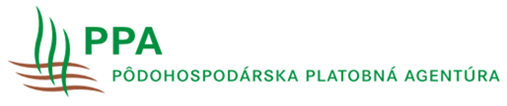 Príloha k žiadosti o stiahnutie k opatreniu prvé zalesnenie poľnohospodárskej pôdyPríloha k žiadosti o stiahnutie k opatreniu prvé zalesnenie poľnohospodárskej pôdyPríloha k žiadosti o stiahnutie k opatreniu prvé zalesnenie poľnohospodárskej pôdyPríloha k žiadosti o stiahnutie k opatreniu prvé zalesnenie poľnohospodárskej pôdyPríloha k žiadosti o stiahnutie k opatreniu prvé zalesnenie poľnohospodárskej pôdyPríloha k žiadosti o stiahnutie k opatreniu prvé zalesnenie poľnohospodárskej pôdyPríloha k žiadosti o stiahnutie k opatreniu prvé zalesnenie poľnohospodárskej pôdyPríloha k žiadosti o stiahnutie k opatreniu prvé zalesnenie poľnohospodárskej pôdyK žiadosti s registračným číslomK žiadosti s registračným číslomK žiadosti s registračným číslomK žiadosti s registračným číslomK žiadosti s registračným číslomK žiadosti s registračným číslomK žiadosti s registračným číslomK žiadosti s registračným číslomPor. číslo riadkuMapový listŠtvorecKód dieluKultúraCelková   výmera dielu   (ha | ár)Poradové číslo zalesnenej výmeryZalesnená výmera dielu    (ha | ár)Nadväznosť na les*Nadväznosť na les*Dreviny**Dreviny**Dreviny**Dreviny**Dreviny**Počet drevínPor. číslo riadkuMapový listŠtvorecKód dieluKultúraCelková   výmera dielu   (ha | ár)Poradové číslo zalesnenej výmeryZalesnená výmera dielu    (ha | ár)Nadväznosť na les*Nadväznosť na les*KódKódSkratkaSkratkaNázov lesnej drevinyABCDEFGHIIJJKKLM* vyplňte ÁNO/NIE * vyplňte ÁNO/NIE * vyplňte ÁNO/NIE ** vyplňte podľa kódov uvedených v príručke pre žiadateľa** vyplňte podľa kódov uvedených v príručke pre žiadateľa** vyplňte podľa kódov uvedených v príručke pre žiadateľaDátumPodpis**F2List/